
SPISAK SUDSKIH TUMAČA ZA GRAD BAČKA TOPOLA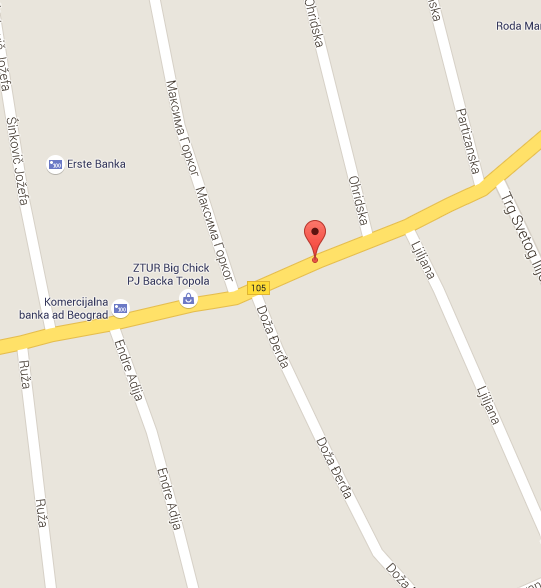 Sudski tumač za engleski jezik Bačka Topola
Sudski tumač za hebrejski jezik Bačka Topola
Sudski tumač za nemački jezik Bačka Topola
Sudski tumač za persijski jezik Bačka Topola
Sudski tumač za francuski jezik Bačka Topola
Sudski tumač za hrvatski jezik Bačka Topola
Sudski tumač za italijanski jezik Bačka Topola
Sudski tumač za japanski jezik Bačka Topola
Sudski tumač za ruski jezik Bačka Topola
Sudski tumač za latinski jezik Bačka Topola
Sudski tumač za norveški jezik Bačka Topola
Sudski tumač za mađarski jezik Bačka Topola
Sudski tumač za švedski jezik Bačka Topola
Sudski tumač za makedonski jezik Bačka Topola
Sudski tumač za španski jezik Bačka Topola
Sudski tumač za pakistanski jezik Bačka Topola
Sudski tumač za kineski jezik Bačka Topola
Sudski tumač za znakovni jezik Bačka TopolaSudski tumač za bosanski jezik Bačka Topola
Sudski tumač za poljski jezik Bačka Topola
Sudski tumač za arapski jezik Bačka Topola
Sudski tumač za portugalski jezik Bačka Topola
Sudski tumač za albanski jezik Bačka Topola
Sudski tumač za romski jezik Bačka Topola
Sudski tumač za belgijski jezik Bačka Topola
Sudski tumač za rumunski jezik Bačka Topola
Sudski tumač za bugarski jezik Bačka Topola
Sudski tumač za slovački jezik Bačka Topola
Sudski tumač za češki jezik Bačka Topola
Sudski tumač za slovenački jezik Bačka Topola
Sudski tumač za danski jezik Bačka Topola
Sudski tumač za turski jezik Bačka Topola
Sudski tumač za finski jezik Bačka Topola
Sudski tumač za ukrajinski jezik Bačka Topola
Sudski tumač za grčki jezik Bačka Topola
Sudski tumač za holandski jezik Bačka Topola
Sudski tumač za korejski jezik Bačka Topola
Sudski tumač za estonski jezik Bačka Topola                                                                Lokacijaul. Glavna bb, 24300 Bačka TopolaInternetakademijaoxford.comTelefon069/4 – 5555 - 84Radno vreme8:00 AM – 4:00 PM
9:00 AM – 2:00 PM (Subotom)